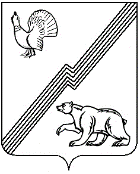 Муниципальное образование – городской округ город ЮгорскМуниципальное автономное учреждение «Молодежный центр «Гелиос»628260, ул. 40 лет Победы, д. 11А, г. Югорск, Ханты-Мансийский автономный округ – Югра, Тюменская область,ОКПО 55453740, ОГРН 1028601843687, ИНН 8622008120, КПП 862201001Директор: Воронов Николай Иванович, действующий на основании Уставател./факс (34675) 7-50-24, 2-16-90, 7-50-23, 2-16-28, e-mail: helios_@inbox.ru, web-site: mbt-helios.ruОтчет о выполнении муниципального задания за II квартал 2015 годаОтчет принят												Утверждаю«____» _____________2015 года										«____» _____________2015 годаИ.о. начальника управления социальной политики							Директор МАУ «МЦ «Гелиос»_______________В.М. Бурматов										___________________Н.И. Воронов М.П.														М.П. Исполнитель: Экономист МАУ «МЦ «Гелиос» Куртеев Д.А., 8(34675) 21628, eo@mbt-helios.ruРАЗДЕЛ 1.1	ЧАСТИ 1	 Муниципальное задание на оказание муниципальной услуги «Организация мероприятий по работе с детьми и молодежью»Наименование муниципальной услуги:	"Организация мероприятий по работе с детьми и молодежью в части оказания трудоустройства"Потребители муниципальной услуги:	Физические лицаПояснительная запискаПредоставлением муниципальной услуги "Организация мероприятий по работе с детьми и молодежью в части оказания трудоустройства" занимается Молодежное агентство.Специалистами агентства во II квартале 2015 года было трудоустроено 155 человек:- организация временного трудоустройства несовершеннолетних граждан в возрасте от 14 до 18 лет – 133 человека.-организация занятости безработных граждан из числа выпускников учреждений начального, среднего и высшего профессионального образования в возрасте до 25 лет – 2 человека.-организация оплачиваемых общественных работ – 15 человек. -организация занятости лиц, испытывающих трудности в поиске работы – 5 человек.100 % временных работников прошли при трудоустройстве медосмотры.План по трудоустройству выполнен в полном объеме. По отношению к 2014 году, во II квартале 2015 года было принято на 2 человека меньше, отклонение незначительно.Всего за 1 полугодие 2015 года учреждение предоставило 50,1% от объема услуг, запланированного на год (242 из 483).Финансирования в размере 3 000 000,00 руб. недостаточно для выполнения объемного показателя по муниципальной услуге. На конец 2015 года планируется 62,7% исполнение услуги (303 из 483 чел.). Необходимо дополнительное финансирование в размере 1 873,4 тыс. руб.Информация о предоставляемой услуге размещается на официальном сайте учреждения mbt-helios.ru. Услуга предоставляется бесплатно. Жалоб на качество предоставляемых услуг в отчетном периоде не было.Во 2 квартале 2015 года из бюджета города Югорска на выполнение услуги поступила субсидия в размере 1 265 302,88 рублей, которая была исполнена в полном объеме.РАЗДЕЛ 1.2.ЧАСТИ 1. Муниципальное задание на оказание муниципальной услуги «Организация мероприятий по работе с детьми и молодежью»Наименование муниципальной услуги:	" Организация мероприятий  по работе с детьми и молодежью в части предоставления социально – консультационных услуг "Потребители муниципальной услуги:	Физические лицаПояснительная запискаПредоставлением муниципальной услуги "Организация мероприятий по работе с детьми и молодежью в части предоставления социально - консультационных услуг " занимается Мультимедийное агентство учреждения и Отдел молодежных инициатив.Во II квартале 2015 года Мультимедийное агентство предоставило 2612 услуг по следующим направлениям:-предоставлялись услуги по информированию, консультированию по использованию персонального компьютера. Предоставлено 1782 услуги.-предоставлялись услуги выхода в Интернет. Предоставлено 76 услуг.-представлялись услуги по конструированию моделей. В агентстве есть специальная обучающая программа по основам программирования (мультилогика). Предоставлено 86 услуг.-проводилось профориентационное тестирование – 1 услуга;-предоставлялись услуги по робототехнике. Предоставлено 453 услуг.-проводилась совместная работа с образовательными учреждениями и учреждениями досуга для детей и подростков в организации детских площадок, групповые занятия по конструированию и роботостроению, социальная практика школьников 9-11 классов по профессиям – программист и системный администратор. Предоставлено 214 услуг.По отношению к 2014 году (2139 услуг), во II квартале 2015 года было оказано на 473 услуги больше (2612 услуг). Значительное увеличение связано с востребованностью услуги среди молодежи города.Психолог–профконсультант Отдела молодежных инициатив учреждения предоставил во 2 квартале 2015 года 122 услуги. План по услугам психологом выполнен в полном объеме, за 1 полугодие 2015 года специалист предоставил 57,8% услуг, запланированных на год (289 из 500). По отношению к 2014 году (53 консультаций), во II квартале 2015 года было оказано на 69 услуг больше (122 услуги). Значительное увеличение связано с востребованностью услуги среди молодежи города.Информация о предоставляемым услугам размещается на официальном сайте учреждения mbt-helios.ru. Услуга предоставляется бесплатно. Жалоб на качество предоставляемых услуг в отчетном периоде не было.Во 2 квартале 2015 года из бюджета города Югорска на выполнение услуги поступила субсидия в размере 6 855 000,00 рублей, которая была исполнена в полном объеме.РАЗДЕЛ 2. Муниципальное задание на оказание муниципальной услуги«Организация отдыха детей в каникулярное время»Наименование муниципальной услуги:	" Организация отдыха детей в каникулярное время "Потребители муниципальной услуги:	Физические лицаПояснительная запискаСпециалисты учреждения занимаются договорной деятельностью в рамках исполнения муниципальной услуги. В июне 2015 года, в 1 смену оздоровительной летней кампании, было предоставлено 182 муниципальные услуги:в оздоровительные учреждения на территории города Югорска (санаторий-профилакторий «Газпром трансгаз «Югорск») – 59 человек.В детские оздоровительные учреждения за пределами города Югорска – 123 человека (ПСТ «Восток» – 20 человек, АНО ОСООЦ "Витязь" – 3 человека, ДОСОЛ КД "Уральские самоцветы" – 50 человек, ДОЛ "Энергетик – 50 человек)Всего за 2015 год планируется предоставить 400 услуг. За 1 полугодие 2015 года учреждение предоставило 45,5% от объема услуг, запланированного на год (182 из 483).Информация о предоставляемой услуге размещается на официальном сайте учреждения mbt-helios.ru. Услуга предоставляется бесплатно. Жалоб на качество предоставляемых услуг в отчетном периоде не было.Во 2 квартале 2015 года из бюджета города Югорска на предоставление муниципальной услуги поступила субсидия в размере 6 518 343,10 рублей.ЧАСТЬ 2 РАЗДЕЛА 1.Муниципальное задание на оказание муниципальных работ в 2015 годуи плановый период 2016 и 2017 годовмуниципальным автономным учреждением «Молодежный центр «Гелиос»Наименование муниципальной работы: «Выполнение работ по организации и проведению массовых мероприятий с детьми и молодежью»Пояснительная запискаМуниципальная работа по организации массовых мероприятий с детьми и молодежью выполняется Отделом молодежных инициатив учреждения.В рамках муниципального задания во II квартале 2015 годам были проведены следующие мероприятия:Организация и проведение фотовыставки «Перелистывая страницы»Организация и проведение муниципального этапа окружного конкурса «Семья года Югры»Проведение социально патриотических акций, посвященных празднованию 70-летия Победы («Бессмертный полк», «Спасибо за Победу», «Дерево Победы», «Георгиевская ленточка»)Организация и проведение досугового развлекательного мероприятия «7+Я», посвященного Международному дню семьи в клубе «Джуманджи»Организация и проведение конкурса рисунков на асфальте «В каждом рисунке солнце!» в рамках празднования Дня защиты детейСодействие в проведении, информационное сопровождение социально-патриотической акции «Я-гражданин России», посвященной Дню РоссииОрганизация и проведение, информационное сопровождение мероприятий, посвященных Дню молодежи (открытие скульптуры на фестивале «Взлётка», фестиваль уличной культуры и молодежного творчества «Схватка улиц», фестиваль молодежных культур «Завтра»)Турнир по боулингу среди молодых семейВсего за II квартал 2015 года было проведено 8 мероприятия. С начала года было проведено 12 мероприятий, что составляет 60% от запланированного объема на год (20 мероприятий). К концу 2015 года планируется 100% исполнение объемного показателя муниципальной работы. Жалоб на качество муниципальной работы не было. Случаев травматизма и несчастных случаев при организации и проведении мероприятий не было.Во 2 квартале 2015 года из бюджета города Югорска на выполнение муниципальной работы поступила субсидия в размере 464 945,00 рублей, которая была исполнена в полном объеме.НаименованиепоказателяЕдиницаизмеренияЗначение, утвержденное в муниципальном задании на отчетный финансовый годФактическое значение за отчетный финансовый год(квартал)Характеристикапричин отклоненияот запланированныхзначенийИсточник (и) информации о фактическом значении показателя1.Количество молодых людей, трудоустроенных за счет создания временных рабочих мест:Чел.483242 (155)- организация временного трудоустройства несовершеннолетних в возрасте от 14 до 18 лет в свободное от учебы время, в том числе МТОЧел.394(в т.ч. МТО – 64)195 (133) (в т.ч. МТО – 0)Отклонений от плана на 2015 год нет, за 2 квартал 2015 года исполнено 49.5% объемного показателяЖурнал регистрации обращений-организация занятости лиц, испытывающих трудности в поиске работыЧел.147 (5)Отклонений от плана на 2015 год нет, за 2 квартал 2015 года исполнено 50% объемного показателяЖурнал регистрации обращений- организация занятости безработных граждан из числа выпускников учреждений начального, среднего и высшего профессионального образования в возрасте до 25 летЧел.209 (2)Отклонений от плана на 2015 год нет, за 2 квартал 2015 года исполнено 45% объемного показателяЖурнал регистрации обращений- организация оплачиваемых общественных работ Чел.5531 (15)Отклонений от плана на 2015 год нет, за 2 квартал 2015 года исполнено 56.4% объемного показателяЖурнал регистрации обращенийНаименованиепоказателяЕдиницаизмеренияЗначение, утвержденное в муниципальном задании на отчетный финансовый годФактическое значение за отчетный финансовый год(квартал)Характеристикапричин отклоненияот запланированныхзначенийИсточник (и) информации о фактическом значении показателя1.Количество предоставленных социально – консультационных услуг, в т.ч.:шт.7 1004 868 (2 734)Журнал регистрации обращений- ювенальная службашт.00Журнал регистрации обращений- мультимедийный центршт.6 6004 579 (2612)Отклонений от плана на 2015 год нет, за 2 квартал 2015 года исполнено 69.4% объемного показателяЖурнал регистрации обращений- психологическая службашт.500289 (122)Отклонений от плана на 2015 год нет, за 2 квартал 2015 года исполнено 57.8% объемного показателяЖурнал регистрации обращенийНаименованиепоказателяЕдиницаизмеренияЗначение, утвержденное в муниципальном задании на отчетный финансовый годФактическое значение за отчетный финансовый год(квартал)Характеристикапричин отклоненияот запланированныхзначенийИсточник (и) информации о фактическом значении показателяКоличество детей, оздоровленных на базе санатория – профилактория ООО «Газпром трансгаз Югорск»чел.10059 (59)Отклонений от плана на 2015 год нет, за 2 квартал 2015 года исполнено 59% объемного показателя 2015 годаЖурнал регистрацииКоличество детей, охваченных организованными формами отдыха и оздоровления за пределами города Югорскачел.300123 (123)Отклонений от плана на 2015 год нет, за 2 квартал 2015 года исполнено 41% объемного показателя 2015 годаЖурнал регистрацииРезультат, запланированный в муниципальном задании на отчетный финансовый годФактические результаты, достигнутые в отчетном финансовом году(квартале)Источник(и) информации о фактически достигнутых результатах2012 (8)Журнал учета мероприятий